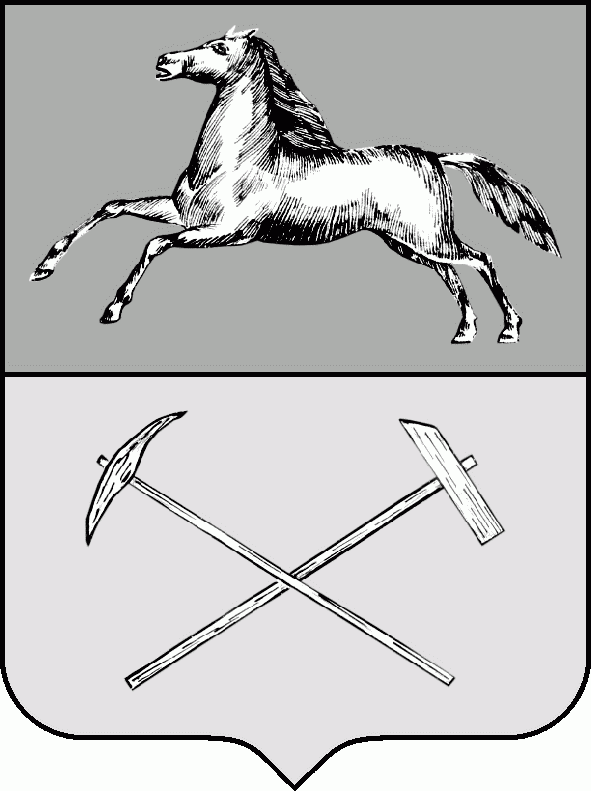 РОССИЙСКАЯ ФЕДЕРАЦИЯКемеровская областьПрокопьевский городской округПРОКОПЬЕВСКИЙ ГОРОДСКОЙ СОВЕТ НАРОДНЫХ ДЕПУТАТОВ5-го созыва(шестая сессия)Решение № 4519.12.2013Об установлении платы за опломбировку одного прибора учета  воды,  производимую повторно в связи с нарушением пломбы или знаков поверки потребителем или третьим лицом, осуществляемую муниципальными унитарными предприятиями для населения, проживающего на территории Прокопьевского городского округа    На основании  Федерального закона от 06.10.2003 № 131 – ФЗ «Об общих принципах организации местного самоуправления в РФ», Постановления правительства РФ от 19.09.2013  № 824  «О внесении изменений в правила предоставления коммунальных услуг собственникам и пользователям помещений в многоквартирных домах и жилых домов», Устава Прокопьевского городского округа,Прокопьевский  городской Совет народных депутатовРешил:         1. Установить с 01.12.2013 плату за опломбировку одного прибора учета воды, производимую повторно в связи с нарушением пломбы или знаков поверки потребителем  или третьим лицом, осуществляемую муниципальными унитарными предприятиями  для  населения, проживающего  на территории   Прокопьевского городского округа, в размере 160 руб.           Впервые  установленные приборы учета воды; приборы учета после ремонта, замены и поверки пломбируются без взимания платы с потребителя.2. С момента вступления в силу настоящего решения считать утратившим силу решение Прокопьевского городского Совета народных депутатов от 25.04.2013 № 987   «Об установлении  платы за повторную опломбировку одного прибора учета воды и за опломбировку, производимую по вине абонента или третьих лиц, осуществляемую муниципальными предприятиями жилищно-коммунального комплекса для населения, проживающего на территории  Прокопьевского городского округа».3. Данное решение подлежит официальному опубликованию в средствах массовой информации, распространяет свое действие на правоотношения, возникшие с 01.12.2013.4. Контроль за исполнением настоящего решения возложить на комитет Прокопьевского  городского Совета народных депутатов по вопросам предпринимательства, жилищно-коммунального хозяйства и имущественных отношений  (М. Хуснулина).        Председатель Прокопьевскогогородского Совета народных депутатов                                             Н. Бурдина          Глава города Прокопьевска                                                                            В. Гаранин